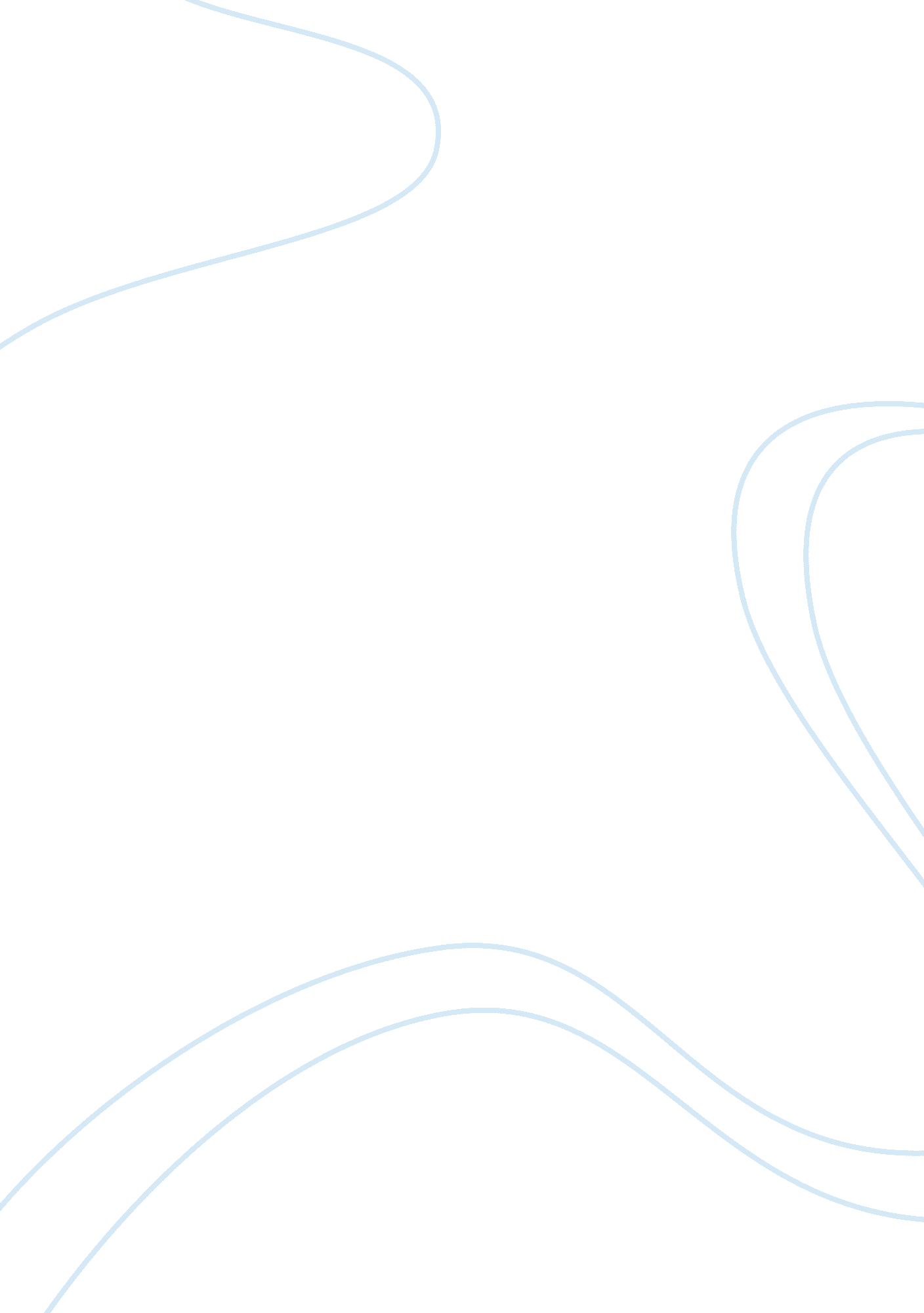 Good oral hygiene: a vehicle to a million-dollar smileLiterature, Books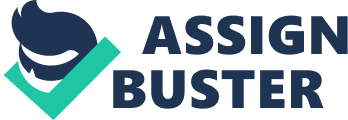 Orthodontics is a form of dental department that aims straightening malocclusions in addition to alimenting of teeth, that is solved by diagnosing the problem is then choosing the correct therapy by using braces, clear retainers, fixed or removable appliances. Orthodontics also serves to improve a patient’s overall oral health for a lifetime, and can even help with speech correction. A well aligned malocclusion makes speaking easy and easy to consume, smile and boost one’s confidence. Orthodontic treatment normally takes 6-30 months and is dependent upon age, severity of alignment troubles, and the remedy method this is used. Orthodontic troubles, which frequently end result from hereditary elements but may be worsened by using environmental factors consisting of finger sucking, should be recognized before treatment starts. Right diagnosis includes taking photos, x-rays, and dental impressions. Those painless diagnostic strategies allow us to make informative selections approximately which treatment is proper for you. We recognize that remarkable results are dependent on maximizing the coordination of care between you and our practice. The benefits of orthodontic remedy include a healthier mouth, a greater desirable appearance, and teeth which can be much more likely to closing an entire life. an expert on this field is referred to as an orthodontist. Only orthodontist can determine whether you could gain from using orthodontics. based totally on diagnostic tools that consist of a complete clinical and dental health records, a scientific examination, plaster models of your teeth, and special X-rays and photos, an orthodontist or dentist can determine whether or not orthodontics are recommended, and expand a treatment plan that’s right for you. If you have any of the subsequent, you’ll be a candidate for orthodontic remedy: Overbite – wherein the top the front tooth lie to a long way forward (stick out) over the decrease teeth Underbite – the lower tooth are too a long way forward or the upper tooth too far back Crossbite – while the higher tooth do no longer come down slightly in front of the lower tooth while biting together generally Open bite – area between the biting surfaces of the front and/or side teeth when the returned tooth bite collectively misplaced midline- while the middle of your upper the front tooth does no longer line up with the middle of your decrease the front teeth Spacing – gaps, or spaces, among the teeth because of lacking teeth Crowding – when there are too many teeth for the dental ridge to adapt. These home equipment work with the aid of placing gentle force on the teeth and jaws There are types of appliances, both fixed and removable, are used to assist cross teeth, retrain muscle groups and have an effect on the increase of the jaws. The severity of the problem determines the orthodontic method is in all likely to be the most effective. Fixed appliances include: Braces — Today braces made to be smaller, lighter and appear less metallic than in the past the most frequent fixed appliances, braces consist of bands, arch wires and brackets. Bands are fixed round the tooth or tooth and used as anchors for the appliance, while brackets are most regularly bonded to the front of the tooth. Arch wires are surpassed through the brackets and connected to the bands. Tightening the arch wire exact force teeth, that then steadily moves the teeth. to their acceptable position. Braces are generally adjusted month-to-month to deliver about the favored results, which may be accomplished within a few months to a few years. They come in a lot of bright colors for children and clear styles favoured by many adults. Special constant home equipment — these kind of appliances are very uncomfortable during meals; they must be used solely as a closing resort. They are used to control thumb sucking or tongue thrusting, this home equipment is connected to the teeth by using bands. Fixed area maintainers — A band is connected to the teeth next to the empty space, and a wire is extended to the teeth on the other aspect of the space. it is used when a child’s teeth are lost prematurely, and the area maintainer is used to maintain the area open till the everlasting tooth erupts. Removable appliances include: Retainers — a choice to orally transmitted suspenders for adults, successive aligners are being used by an increasing numerate of orthodontists to impel teeth in the same way that fixed ways and means act, only without metal wires and crotchets. Retainers are made to be easily noticeable and are removed when eating, brushing and flossing. Removable space maintainers —They’re made with an acrylic inferior to fit over the jaw, and have plastic or metallic thread branches between exact teeth to keep the space between them open. These devices do the same exact function as fixed space maintainers. Removable retainers — used up on the cover of the chaps, these devices obviate shifting of the teeth to their former post. They can also be modified and used to obviate thumb sucking. Headgear — with this design, a thong is placed around the back of the head-piece and attached to a metal metallic thread in forehead, or external part bow. Headgear milk-sickness the increase of the upper jaw, and holds the back teeth where they are while the forehead teeth are pulled back. Jaw repositioning appliance — They may be used for temporomandibular joint disorders. They are also called splints, these devices are used up on either the top or lower jaw, and help trail the jaw to close in a more willing post. Active appliances: Finger spring is used to for the mesial distal movement of the teeth. Z-spring is used to rotate the incisors and move the incisors labial. Canine retractor-move canines distally. Coffin spring U loop canine retractor Helical canine retractor Buccal canine retractor Palatal canine retractor Lip and cheek bumpers — these are designed to keep the lips or cheeks away from the teeth. Lip and cheek muscles put force on the interior teeth, and these bumpers help relieve the force. Plates for arch expansion— a design used to widen the curved structure of the upper jaw. It is a formative layer that fits more than the cover of the chaps. Exterior force applied to the layer by screws power the joints in the bones of the cover of the mouth to free lengthwise, widening the palatal region. Home Care Instructions For the first day or so, sticky food should be avoided like tough meats, hard breads, and raw vegetables. Pens, pencils, and fingernails should not be bit down on as they will also damage the braces whilst you get the braces on, you may feel widespread pain for your mouth and tooth can be gentle to biting pressures for 3 to 5 days. Rinsing your mouth with cold water can relieve this pain, as the wires we location are thermal activated. If the tenderness is extreme, take a painkiller that you might normally take for headache or comparable ache. The lips, cheeks and tongue can also emerge as put out for one to two weeks as they give a boost to and become conversant in the floor of the braces. Teeth ought to come loose first so they can be moved. The tooth will again emerge as rigidly fixed of their new corrected positions. For people gambling sports activities, a protecting mouth protect is advised for gambling touch sports. Brushing and Flossing Brushing It is more essential than ever to brush and floss frequently when you have braces, so the teeth and gums are healthy after orthodontic remedy. patients who do now not maintain their teeth easy may additionally require more frequent visits to the dentist for an expert cleansing. Adults who have a history of gum disorder it is beneficial to preserve their oral health best to avoid the reoccurrence of gingival disorder. The first factor to keep in mind whilst cleansing your teeth is that there are three surfaces of each tooth that want to be brushed. The Buccalwhile brushing the outside of the tooth you ought to try to make a forty-five-degree attitude in the direction of the gum line among the top of your toothbrush and the tooth itself. it is mainly essential to ensure the area among the brace and the gum stays smooth. attempt to brush 3 teeth at a time. Ensure those teeth are absolutely freed from meals and plaque before shifting to the following few. When you’re carried out with the outsides of the top and bottom tooth you can move to the insides. The lingual whilst brushing the internal surfaces of the teeth, try to hold the 45-degree angle closer to the gum line as you probably did with the out of doors surfaces. Again, try and brush three teeth at a time and ensure that they’re smooth earlier than transferring on. The occlusal cleansing the chewing aspects of the teeth must be straightforward. Recollect to brush 3 tooth at a time prior to shifting on to the following ones. Brushing strategies that may be used while for an affected person present process an orthodontist treatment: Scrub – while doing this approach, the bristle it is located horizontal on the gingiva, scrub inside the anterior position direction maintaining brush horizontal. BASS – Small round moves with apical moves are made closer to the gingival margin, the bristle is positioned apical closer to the gingival into the sulcus at a forty-five-degree attitude to the teeth surface. Charter’s – coronal 45 degrees of the bristle is positioned half of at the teeth and 1/2 at the gingiva Fones – the bristle is located perpendicular on the tooth. With tooth in occlusions, the brush is moved in rotary movement over the gingiva and arches. Roll-the bristle is positioned apically, parallel to the teeth and over the tooth surface. While brushing on the buccal and lingual inwards pressure, then rolling of head to comb bristle over gingiva and cervical and tooth. Atill man’s – mild rotatory movement is carried out at the buccal and lingual aspect with bristle ends stationary. The bristle is located at the buccal and lingual apically at an oblique attitude to long axis of teeth. The ends rests on the gingiva and cervical part. Modified still guy’s – the bristle is located pointing apically at an attitude of forty-five degrees to the teeth surface then apply strain as in the still man’s approach however vibrate brush and also circulate occlusal. Flossing There are 2 approaches to floss – the use of a floss referred to as super floss using ordinary floss with floss threads. They can be located in the dental aisle of most supermarkets and drug stores. Whilst flossing, the floss is twisted around the center finger after which placed beneath the wire that holds the braces together. As soon as the floss is beneath the arch wire it is moved in a c-movement around the teeth. The floss is sooner or later pressed up in the direction of the marginal line and then pushed down closer to the arch cord, while the usage of the floss too much force should no longer be used as it can detach the bracket from tooth. The floss is wrapped around the adjoining tooth. Once each tooth is carried out, the floss is pulled out and the method repeated for the following tooth, wearing retainers complete time obligatory until informed in any other case by an orthodontic. Take the retainers out while ingesting and continually put retainers of their case to avoid the being lost, easy retainers thoroughly twice an afternoon with a toothbrush and toothpaste. Use room temperature water. Brushing retainers removes the plaque, and gets rid of odors. Orthodontic equipment cleaners may be used, however do no longer take the location of brushing. To begin with, a patient may additionally find it hard to talk. A patient is wishes to exercise talking, studying, or singing out loud to get used to them quicker. Retainers are breakable, it’s miles really helpful to treat them with care. If retainers are misplaced or broken the orthodontic must be straight away. Retainer alternative is costly with proper care they may last for years. Eliminate retainers whilst swimming. Keep retainers away from warm water, hot vehicle dashboards, wallet, the bathing device, and napkins. Flip the enlargement screws as advised. Insert the important thing into the hollow and flip closer to the arrow. If you are not able to keep your scheduled appointment, prevent turning the expander. 